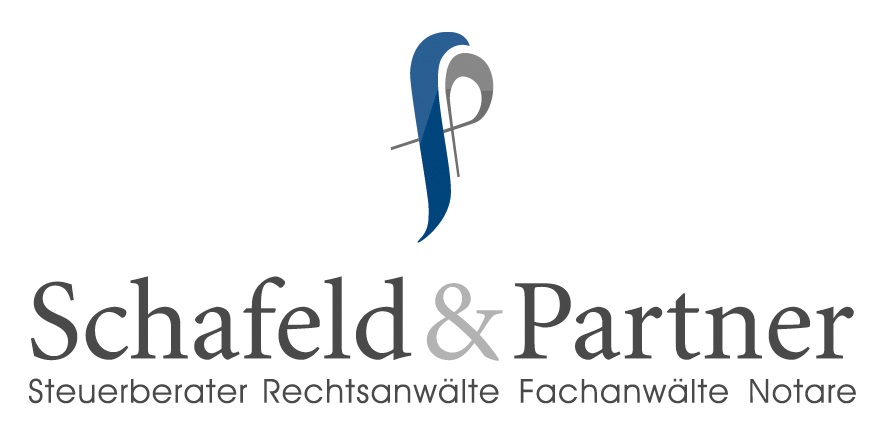 Datenerfassungsbogen für einen ErbscheinsantragDaten des/der Verstorbenen (Erblassers)Familienname:Vorname:Geburtsname:Geburtsdatum:StaatsangehörigkeitFamilienstand: ledig     verheiratet     geschieden   verwitwet Scheidungsverfahren war anhängig bei Tod     Ehevertrag abgeschlossen? nein, gesetzlicher Güterstand ja, Gütertrennung  ja, GütergemeinschaftLetzter gewöhnlicher Aufenthalt des Verstorbenen:Verstorben am:Verstorben in:Sterbeurkunde liegt vor(bitte diesem Bogen beifügen)  ja nein, wird nachgereichtAngaben zu einem TestamentLiegt ein Testament oder ein Erbvertrag vor?(bitte diesem Bogen beifügen)  ja, es existiert ein notarieller Erbvertrag  ja, es existiert ein notarielles Testament  ja, es existiert ein privatschriftliches Testament nein, es gilt die gesetzliche ErbfolgeWurde das Testament bereits vor dem Nachlassgericht eröffnet?  ja, beim Amtsgericht           unter dem Aktenzeichen       nein, Eröffnung soll mit beantragt werden.Angaben zu den Verwandten des ErblassersEhegatte des Erblassers:Name, Vorname:Anschrift:Geburtsdatum: ja, verheiratet      ja, aber Ehegatte vorverstorben    ja, zum zweiten Mal verheiratet      nicht verheiratet, aber geschieden nicht verheiratet     Kind 1 des Erblassers:Name, Vorname:Anschrift:Geburtsdatum: ja       ja, aber vorverstorben       nein Kind 2 des Erblassers:Name, Vorname:Anschrift:Geburtsdatum: ja       ja, aber vorverstorben       nein Kind 3 des Erblassers:Name, Vorname:Anschrift:Geburtsdatum: ja       ja, aber vorverstorben       nein Kind 4 des Erblassers:Name, Vorname:Anschrift:Geburtsdatum: ja       ja, aber vorverstorben       nein Vater des Erblassers (nur ausfüllen, sofern keine Kinder des Erblassers leben)Name, Vorname:Anschrift:Geburtsdatum: ja       ja, aber vorverstorben       nein Mutter des Erblassers (nur ausfüllen, sofern keine Kinder des Erblassers leben):Name, Vorname:Anschrift:Geburtsdatum: ja       ja, aber vorverstorben       nein Zum ErbscheinsantragDer Erbschein kann von einem 
oder von allen Erben gemeinschaftlich beantragt werden!(Soweit mehrere Erben vorhanden sind, ist das Verfahren wesentlich schneller, wenn sämtliche Erben den Antrag stellen!)Ist Vermögen im Ausland vorhanden?(Hier kommt evtl. der Antrag auf ein Europäisches Nachlasszeugnis in Betracht)Ist Grundbesitz vorhanden?Gibt es Erbverzichte oder Erbausschlagungen?Besteht bereits Streit über das Erbrecht? Es soll ein Alleinerbschein beantragt werden durch     den Alleinerben                     als Antragsteller Es soll ein gemeinschaftlicher Erbschein beantragt      werden durch           den Erben                      als Antragsteller       alle Erben gemeinschaftlich.   ja, und zwar:              nein      ja, und zwar:              nein    Grundbuch:                 Blatt:            Gemarkung:                Flur-Nr.:       Flurstück-Nr.:         ja, und zwar:              nein     ja              nein    Folgende Dokumente werden zwingend im Original, in Ausfertigung oder in beglaubigter Abschrift benötigt:(in der Regel befinden sich die erforderlichen Personenstandsurkunden des Erblassers gesammelt in einem Familienstammbuch)Die erforderlichen Dokumente sollten uns gemeinsam mit diesem Datenerfassungsbogen für die Erstellung eines Erbscheinsantrages zur Verfügung gestellt werden!Bei Vorliegen eines handschriftlichen Testaments:Original des Testaments (soweit bereits beim Amtsgericht abgegeben, reicht Kopie aus)Sterbeurkunde des VerstorbenenGültiger Personalausweis/Reisepass des/der Antragsteller(s)Ausgefüllter NachlasswertfragebogenBei gesetzlicher Erbfolge:Sterbeurkunde des VerstorbenenHeiratsurkunde des Ehegatten (sofern verheiratet)Scheidungsurteil (sofern geschieden)Geburtsurkunden aller Kinder (auch, soweit bereits verstorben)Geburtsurkunde der Enkel der bereits verstorbenen KinderAbstammungsurkunde des Erblassers, soweit keine Kinder vorhanden sindGültiger Personalausweis/Reisepass des/der Antragsteller(s)Ausgefüllter Nachlasswertfragebogen